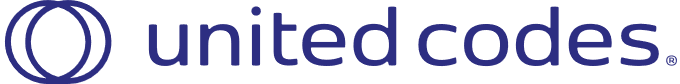 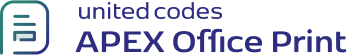 Demo to show the usage of Style Tag in DOCX.The tags are styled using additional styling column sent from the data source. First Name	 	: JohnLast Name	 	: DullesCity		 	: SterlingStreet Address 	: 45020 Aviation Drive	Email		 	: john.dulles@email.comState/Postal Code 	: VA/20166